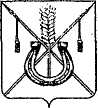 АДМИНИСТРАЦИЯ КОРЕНОВСКОГО ГОРОДСКОГО ПОСЕЛЕНИЯКОРЕНОВСКОГО РАЙОНАПОСТАНОВЛЕНИЕот 14.08.2018   	                                                                                             № 1043 г. КореновскО проекте решения Совета Кореновского городского поселения Кореновского района «О внесении изменений в решение Совета Кореновского городского поселения Кореновского районаот 29 марта 2017 года № 280 «Об установлении земельного налога»В соответствии с решением Совета Кореновского городского поселения Кореновского района от 22 апреля 2014 года № 426 «Об утверждении Положения «О порядке внесения проектов нормативных правовых актов в Совет Кореновского городского поселения», администрация Кореновского городского поселения Кореновского района п о с т а н о в л я е т:1. Согласиться с проектом решения Совета Кореновского городского поселения Кореновского района «О внесении изменений в решение Совета Кореновского городского поселения Кореновского района от 29 марта                      2017 года № 280 «Об установлении земельного налога». 2. Направить проект решения ««О внесении изменений в решение Совета Кореновского городского поселения Кореновского района от 29 марта                     2017 года № 280 «Об установлении земельного налога» в Совет Кореновского городского поселения Кореновского района для рассмотрения в установленном порядке (прилагается).3. Назначить представителем главы Кореновского городского поселения Кореновского района при обсуждении данного проекта решения в Совете Кореновского городского поселения начальника финансово-экономического отдела администрации Кореновского городского поселения Ю.А. Киричко.4. Общему отделу администрации Кореновского городского поселения Кореновского района (Устинова) обеспечить размещение настоящего постановления на официальном сайте администрации Кореновского    городского поселения Кореновского района в информационно-телекоммуникационной сети «Интернет».5. Постановление вступает в силу со дня его подписания.ГлаваКореновского городского поселенияКореновского района						                         Е.Н. ПергунПРОЕКТ РЕШЕНИЯСовета Кореновского городского поселения Кореновского районаот ____________   					                                       № ____                                                            г. Кореновск О внесении изменений в решение Совета Кореновского городского поселения Кореновского района от 29 марта 2017 года № 280 «Об утверждении земельного налога»В соответствии с главой 31 Налогового кодекса Российской Федерации, Федеральным законом от 6 октября 2003 года № 131-ФЗ «Об общих принципах организации местного самоуправления в Российской Федерации», Уставом Кореновского городского поселения Кореновского района, Совет Кореновского городского поселения Кореновского района р е ш и л: 1. Признать утратившим силу решение Совета Кореновского городского поселения Кореновского района от 25 июля 2018 года № 419 «Об установлении земельного налога».2. Внести в решение Совета Кореновского городского поселения Кореновского района от 29 марта 2017 года № 280 «Об утверждении земельного налога» (с изменениями от 27 сентября 2017 года № 333, от                       22 ноября 2017 года № 355, от 28 марта 2018 года №393) следующие изменения:2.1. Дополнить пункт 9 решения подпунктом 9.6. следующего содержания:Вдовы (вдовцы) Героев Советского Союза, Героев Российской Федерации и полных кавалеров ордена Славы.3. Настоящее решение подлежит официальному опубликованию и размещению на официальном сайте администрации Кореновского городского поселения Кореновского района в информационно-телекоммуникационной сети «Интернет».4. Настоящее решение вступает в силу со дня его официального опубликования и распространяет свое действие на правоотношения, возникшие  с 1 января 2018 года, но не раннее, чем по истечению одного месяца со дня его официального опубликования.ПРИЛОЖЕНИЕк постановлению	администрацииКореновского городского поселенияКореновского районаот 14.08.2018 № 1043ГлаваКореновского городского поселения Кореновского района                                     Е.Н. ПергунПредседатель Совета Кореновского городского поселения Кореновского района                               Е.Д. Деляниди